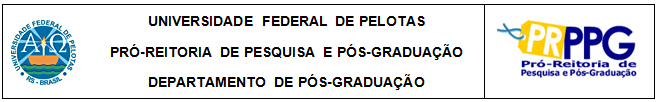 Em: ___/___/_____         Examinador: AVALIAÇÃO DE EXAME DE QUALIFICAÇÃONOME DO ESTUDANTEMATRÍCULAPROGRAMANÍVELPPG MODELAGEM MATEMÁTICAMESTRADOTÍTULO DA DISSERTAÇÃOCOMENTÁRIOS E CORREÇÕES A SEREM REALIZADAS